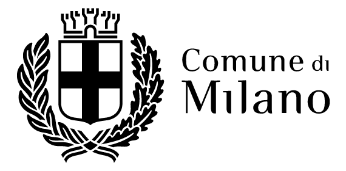 Direzione mobilitàArea progettazione e manutenzione opere per la mobilitàUnità progettazione e realizzazione infrastrutture per la mobilità 2Scheda di verifica per la richiesta di un nuovo passo carrabile o per la modifica di uno esistenteLa scheda è integrata da 19 allegati grafici esemplificativi. Le note a piè di pagina sono parte sostanziale della scheda.Il mancato rispetto di una o più delle prescrizioni normative a cui questa scheda fa riferimento può comportare il diniego all’autorizzazione da parte del Comune di Milano.Soggetto richiedente (in qualità di proprietario e/o avente titolo) intestatario della istanzaIl/La: Codice fiscale / Partita I.V.A.: Con sede in:  — N°  — CAP Città: Nella persona di: Nato/a a:  — Il Residente in:  — N°  — CAP Città: Telefono: Indirizzo di posta elettronica Tecnico asseverante (redattore della scheda)Titolo, nome e cognome: Codice fiscale / Partita I.V.A.: Nato/a a:  — Il Residente / con studio in:  — N°  — CAP Città: Telefono del professionista e/o dello studio: Indirizzo di posta elettronica: Indirizzo del passo carrabile (vedi Allegato 1)In caso di richiesta riguardante più di un passo carrabile, indicare: passo carrabile n.  di Indirizzo del passo carrabile:   N° civico:   Senza civico: Indicare eventuale indirizzo dell’unità immobiliare a cui il passo carrabile fa riferimento, solo se diverso dal precedente:Indirizzo:   N° civico:    Senza civico: Oggetto dell’istanzaRelativamente al passo carrabile si richiede:	Apertura	Ampliamento (indicare il n° di autorizzazione in essere): 	Spostamento (indicare il n° di autorizzazione in essere): Caratteristiche della stradaClasse funzionale della strada alla quale si ha accesso con il passo carrabile: La strada in oggetto è di rilevante importanza viabilistica 	Sì	NoLimite di velocità vigente: Rappresentazione cartografica – Scale e oggetto della rappresentazioneI requisiti necessari per l’apertura dei passi carrabili oggetto della presente scheda devono essere dimostrati dal progettista nelle tavole dell’intervento, redatte alla scala più adeguata per una loro corretta rappresentazione (planimetria di inquadramento in scala 1:500 e planimetrie di dettaglio in scala 1:100 oppure 1:200), allegate alla richiesta.Devono essere rappresentati compiutamente l’accesso alla rete viaria, lo spazio privato e lo spazio pubblico con le sue dotazioni di stato di fatto significative (es: alberi, illuminazione pubblica, segnaletica stradale, intersezioni stradali); la strada interessata deve essere disegnata nella sua intera larghezza.Sono allegate planimetrie con una rappresentazione esauriente:relative allo stato di fatto	Sì	Norelative allo stato di confronto / progetto	Sì	NoNote:   Requisiti essenziali richiesti dal codice della strada:	Il passo carrabile consente l’accesso a un’area laterale idonea allo stazionamento o alla circolazione dei veicoli.	 Il passo carrabile non è localizzato lungo una rampa di intersezione, sia a raso che a livelli sfalsati, né lungo una corsia di accelerazione o di decelerazione.Con riferimento al regime giuridico della strada interessata, il passo carrabile serve l’accesso da un’area laterale direttamente a una strada pubblica, di proprietà del Comune di Milano (in caso di risposta negativa compilare i punti 2.1 oppure 2.2) 	Sì	NoIl passo carrabile serve l’accesso da un’area laterale a una strada pubblica, ma occorre passare attraverso una strada privata (vedi Allegato 2):	strada privata, con servitù di pubblico passo pedonale e veicolare;	strada privata, con servitù di pubblico passo solo pedonale;	strada privata, senza servitù di pubblico passo (in questo caso l’autorizzazione è relativa al passo carrabile – se non ancora concessa – che consente l’accesso alla strada pubblica dalla stessa strada privata);Il passo carrabile serve l’accesso da un’area laterale a una strada pubblica, ma occorre passare attraverso un’area di proprietà pubblica o privata (indicare qui sotto i riferimenti catastali; il passaggio di veicoli e persone su tale area necessita di una servitù di passo; vedi Allegato 3):	area pubblica, di proprietà del Comune di Milano	area di proprietà privata o di un ente pubblico diverso dal Comune di MilanoN° foglio: N° particella: Attuale destinazione d’uso urbanistica dell’area:  R.E. Art. 81 – Il passo carrabile richiesto è l’unico accesso	Sì	No	In caso di risposta positiva, se la costruzione fronteggia più spazi pubblici, l’accesso è generalmente consentito alla strada pubblica di minore traffico.	In caso di risposta negativa, l'accesso dalle proprietà laterali alla strada pubblica tramite più passi carrabili è autorizzabile solo quando giustificato da comprovate esigenze di viabilità, sia interna che esterna. L’accesso veicolare alle singole unità immobiliari deve essere garantito dagli spazi interni comuni, salva comprovata impossibilità strutturale per gli interventi sul patrimonio edilizio esistente.	Note: Il passo carrabile serve l’accesso a una strada extraurbana principale o secondaria (vedi Allegato 4)	Sì	No	L’accesso è coordinato e non diretto.	In caso di strada extraurbana principale: è rispettata una distanza minima di 1000 metri tra passi carrabili consecutivi e tra passo carrabile e intersezione.In caso di strada extraurbana secondaria: è rispettata una distanza minima di 300 metri tra passi carrabili consecutivi e tra passo carrabile e intersezione	Sì	No	In caso di risposta negativa al punto 4.3, è richiesta una deroga fino a 100 metri di distanza tra passi carrabili consecutivi e/o tra passo carrabile e intersezione.Note:  Il passo carrabile serve l’accesso a una strada extraurbana locale (vedi Allegato 5)	Sì	No	È rispettata una distanza minima di 30 metri tra accesso e intersezione.Il passo carrabile serve l’accesso a una strada urbana di scorrimento (vedi Allegato 5) 	Sì	No	L’accesso è coordinato e non diretto.	È rispettata una distanza minima di 100 metri tra gli assi di due accessi consecutivi.	È rispettata una distanza minima di 100 metri tra l’asse dell’accesso e la più vicina intersezione.Solo nel caso di passo carrabile esistente, nel caso in cui sia tecnicamente impossibile procedere all’adeguamento: R.E. Art. 81 – Punto da compilare se il passo carrabile dà accesso a una strada di rilevante importanza viabilistica.	È garantita la possibilità di fare inversione di marcia all’interno della proprietà.	Il cancello a delimitazione della proprietà è arretrato di almeno 4,5 metri dalla mezzeria della striscia di margine della carreggiata (vedi Allegato 6) o, in assenza della striscia, dal bordo esterno (lato carreggiata) del marciapiede.	All’interno della proprietà è garantito un tratto in piano di 4,5 metri di lunghezza (vedi Allegato 7).R.E. Art. 81 – Punto da compilare se il passo carrabile dà accesso a una strada di non rilevante importanza viabilistica.È garantita la possibilità di fare inversione di marcia all’interno della proprietà	Sì	No	In caso di risposta negativa, soltanto se si tratta di edificio esistente, obbligo di immissione sullo spazio pubblico a marcia avanti (ne deriva che è consentito l’accesso all’area laterale a marcia indietro).Il cancello a delimitazione della proprietà è arretrato di almeno 4,5 metri dalla mezzeria della striscia di margine della carreggiata (vedi Allegato 6) o, in assenza della striscia, dal bordo esterno (lato carreggiata) del marciapiede	Sì	No	In caso di risposta negativa (si trova quindi a una distanza inferiore a 4,5 m): il cancello è automatizzato con comando a distanza.	All’interno della proprietà è garantito un tratto in piano di 4,5 metri di lunghezza (vedi Allegato 7).R.E. Art. 82 – La larghezza del passo carrabile è compresa tra 4,5 e 6,5 metri (vedi Allegati 6 e 7)	Sì	No	Indicare l'effettiva misura del passo carrabile richiesto:metri.	La larghezza del passo carrabile è maggiore di 6,5 metri (in caso di attività produttive).	Oltre al caso delle attività produttive, motivare la richiesta di una larghezza differente dall'intervallo indicato dal regolamento:	R.E. Art. 82 – La distanza del passo carrabile è di almeno 12 metri dallo spigolo della costruzione in angolo fra due spazi pubblici percorsi da traffico veicolare, fatti salvi i casi di comprovata impossibilità attestata dal progettista e assentita dall’area competente (vedi Allegato 10).	La distanza del passo carrabile è di almeno 12 metri dalla più vicina intersezione (vedi Allegato 11).	Solo in caso di passo carrabile esistente: la distanza è minore di 12 metri ma il passo carrabile era già esistente prima del 1 gennaio 1993.	Il passo carrabile è visibile da una distanza pari allo spazio di frenata risultante dalla velocità massima consentita nella strada (vedi Allegato 12).	R.E. Art. 82 – La distanza del passo carrabile è di almeno 2 metri da altro passo carrabile (la misura è da prendersi tra i rispettivi tratti ribassati dei passi carrabili contigui, al netto di eventuali risvolte o cordoli inclinati; vedi Allegato 13).	R.E. Art. 82 – La distanza del passo carrabile e del relativo accesso carrabile (o varco veicolare) è di almeno 1 metro dal confine con la proprietà adiacente (misura da rilevare in corrispondenza della linea di confine tra proprietà pubblica e area laterale; vedi Allegato 13).R.E. Art. 82 – Esiste una differenza di quota in corrispondenza dell’accesso carrabile tra la proprietà pubblica e l’area laterale	Sì	No	In caso di risposta positiva, è previsto l’adeguamento delle quote interne all’area o al fabbricato (per la realizzazione dei passi carrai non è possibile modificare il marciapiede se non per la parte relativa alla cordonatura; non è possibile interferire con lo spazio del marciapiede, anche in caso di attività situate direttamente sul fronte strada, neanche con pedane mobili; vedi Allegato 14).	L’accesso carrabile è costruito e mantenuto in modo da evitare lo scolo delle acque sulla sede stradale (vedi Allegato 15).	Con la realizzazione del passo carrabile è garantita la pendenza trasversale massima del marciapiede o del passaggio pedonale pari all’1% (vedi Allegato 15).Indicare le ragioni tecniche che non consentono il rispetto di tale norma:L'accesso alla proprietà laterale è destinato anche a notevole traffico pedonale 	Sì	No	In caso di riposta positiva: è realizzata una separazione tra l'accesso pedonale e quello veicolare.R.E. Art. 83 – Il passo carrabile è destinato a un parcheggio a rotazione con accesso da una strada di rilevante importanza viabilistica 	Sì	No	In caso di risposta positiva: sono approntati spazi di attesa, siti tra l’accesso dalla strada pubblica e la sbarra di ingresso al parcheggio, o eventualmente la zona di prelevamento automatizzato, di ampiezza tale da ricevere un numero di veicoli pari al 2% della prevista capacità del parcheggio e comunque non inferiore a due veicoli, al fine di evitare ripercussioni sulla rete viaria.La realizzazione dell’intervento comporta interferenze con:Segnaletica / aree di sosta / trasporto pubblico	Segnaletica orizzontale (ad esempio isole di traffico o zebrature)	Segnaletica verticale	Aree di sosta, delimitate o non delimitate dalla segnaletica, prive di manufatti	Aree di sosta per velocipedi e/o motocicli servite da manufatti (es: rastrelliere o archetti)	Area di sosta per il bike sharing (stazione comprensiva di agganci e colonnina)	Area di sosta per veicoli elettrici (servita da colonnina di ricarica)	Attraversamenti pedonali / attraversamenti ciclabili	Fermate del trasporto pubblico locale (prive o servite di pensilina di attesa)Impianti soprasuolo / servizi nel sottosuolo	Servizi pubblici vari con strutture in superficie (es: armadi per centraline / telefoni pubblici / cabine elettriche / tubi di sfiato del gas)	Plinti/pali di sostegno di pannelli a messaggio variabile	Plinti/pali di telecamere	Plinti/pali dell’illuminazione pubblica	Plinti/pali di impianti semaforici	Pozzetti di servizi nel sottosuolo / caditoieVerde	Aree verdi / aiuole	AlberiOccupazioni del suolo pubblico / affissioni pubblicitarie / affissioni elettorali	Occupazioni del suolo pubblico (es: sedie e tavolini; ambulanti; chioschi o edicole)	Mercato settimanale / fiera	Pannelli per affissioni pubblicitarie	Pannelli per affissioni elettorali (in assenza dei pannelli, sono individuabili dalle relative bussole di alloggiamento dei pali nella pavimentazione)Altro	Progetti di trasformazione del disegno stradale e/o della disciplina viabilistica	Nessuna interferenzaNote: Data di compilazione:  Firma del tecnico asseveranteFirma del soggetto richiedente